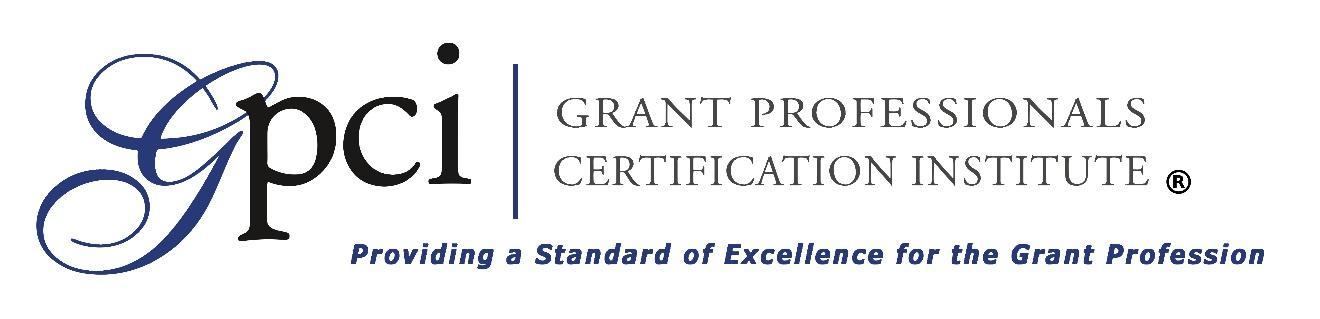 10540 Marty Street, Suite 240, Overland Park, KS 66212aep@grantcredential.org   www.grantcredential.org Accepted Education Provider (AEP) ApplicationPlease complete all fields of the application and email it to AEP@grantcredential.org.  Yes ☐ No ☐  Have you attached an ‘Event Information” form for every session you are seeking approval for? (See form at the end of this application.) You can send in additional session descriptions throughout the year. If you need to approve more than what was included with your original annual fee, please reach out to GPCI at AEP@grantcredential.org to update your annual fee level.Education Review:GPCI will conduct a review of your submission to assure it meets the GPCI Education Standards. The provider will be sent formal notice of acceptance to the main contact information submitted above. Only those event(s)/presentation(s) which are deemed as having met the current GPCI Education Standards will be accepted for Education Points.Providers will be supplied with the following:A formal determination of the number of applicable education pointsPermissible promotional languageA listing on the GPCI websiteA copy of the GPCI-approved provider logo to use on event/presentation(s) materialA template certificate that can be modified and presented to participants upon completion of the educationProviders are encouraged to submit applications for acceptance at least thirty (30) days in advance. Determination of total education points awarded for accepted sessions is at the sole discretion of GPCI. Every effort will be made to complete the review in thirty days. Types of Classes/Courses/Presentations Accepted for GPCI Education PointsFor the GPCI Accepted Provider Program, different education points are provided depending on the type of class/course/presentation. A variety of education types are encouraged by GPCI to provide accessibility to all learners. The types of classes/courses/presentations listed below are acceptable within the GPCI Accepted Provider Program: Lecture/Live Teacher Classes/Courses – A training session that provides an instructor(s) to teach or train a student or a group of students on a defined topic for a defined period of time. Webinar – A training session that provides an instructor(s) to teach or train a student or a group of students on a defined topic for a defined period of time via video connection. This class/course may be offered as a live video feed or as a recorded video. It may be viewed at a scheduled time or on demand. On-line Classes/Courses – A training session that provides a set of instructions and assignments to a student or group of students on a defined topic for a defined period of time via an online connection. Instructor(s) may or may not be available, but projects or assignments are reviewed and questions are answered via video or online connections.Hybrid Webinar and On-line Classes/Courses – A training session that provides an instructor(s) with limited and/or pre-recorded lectures and online written instruction and assignments provided to a student or group of students on a defined topic for a defined period of time. Instruction is provided via video recording and online connection. Interactions may or may not be available with the instructor(s), but the work is reviewed, and questions are answered via online connections.  Blended Classes/Courses – A training session that provides an instructor(s) with in-person classes/courses but there are additional online written instructions and assignments provided to a student or group of students on a defined topic for a defined period of time. Audio Classes/Courses – A training session, class, or course which is provided via audio instruction only, where a pre-recorded instructor trains students on a defined topic for a defined period of time. The class/course should be in a training/lecture format and must have a way of reviewing participants’ knowledge of the topic as a result of the learning opportunity. University/College Classes/Courses – A training session, class, or course which is taught over a seminar or quarter by a University or College instructor via any of the above methods. If it is a credited class/course, GPCI will honor the academic credit offered by the institution with one credit hour equal to one education point up to a maximum of 10 points. If it is a non-credit class/course, certificate class/course, or continuing education class/course, it will follow the definitions offered above with a maximum of 10 points. Points offered by GPCIThe manner in which points are assigned is determined by the type of class/course/presentation the student participates in. Class/course/presentation time should be rounded down to the closest quarter of an hour (a class/course that lasts 70 minutes should be rounded down to a 60-minute class/course where the student will receive 1 point). No class/course/presentation should be shorter than 30 minutes and be valued at less than 0.50 points.For Lecture/Live Teacher Classes/Courses, the points equal the number of hours spent participating in the class/course/presentation. An example is a session that has a live teacher/instructor for a 2-hour lecture and a 1-hour exercise with a teacher’s/instructor’s observations and/or facilitation equals 3 GPCI points. However, a Lecture/Live Teacher Class/Course/presentation that has a 2-hour lecture and gives homework to be completed by the students during their time outside the classroom results in 2 points, no matter how long the homework takes to complete. Conference presentations or specialized workshops might easily fit in this session type. For Webinars, the points equal the number of hours spent participating in/watching the class/course/presentation. An example is a webinar session where the instructor presents a 2-hour lecture and provides 2 education points.  For Classes/Courses provided by an accredited University or CollegeIn-person classes:  follow the guidelines of lecture/live teacher Classes/Courses (see above). Points are allowed for the lecture and in class activities, but not for homework/outside classroom activities. Please indicate how many hours of in-person instruction are provided. Maximum of 10 points are awarded for a course. Synchronous classes (meet online as a class): follow the guidelines of lecture/live teacher Classes/Courses (see above). Points are allowed for the lecture and in class activities, but not for homework/outside classroom activities. Please indicate how many hours of live instruction are provided. Maximum of 10 points are awarded for a course.Asynchronous classes: 3 points are allowed for each completed class/course which lasts a minimum of 5 weeks or more and has a minimum of 5 distinct and unique assignments to be completed during this 5 week time frame. Because there is no direct instruction or training session, but the topic is taught through a series of assignments, it is difficult to know the level of understanding imparted to the student. However, because each class/course has exams, discussions, or other measures of the level of achievement, GPCI will rely on each institution to apply its standardized system and award 3 points for each On-line Class/Course. For Hybrid Webinars and On-line Classes/Courses, the credit follows the same system as Webinar Classes/Courses. The points equal the number of hours spent participating in/watching the class/course instruction video only. An example is a class/course that is a webinar where the teacher/instructor presents a 2-hour lecture, then 2 points are allowed. No point is allowed for class/coursework completed through the assigned tasks.   For Blended Classes/Courses, the credit follows the same system as Lecture/Live Teacher Classes/Courses. The points equal the number of hours spent participating in the class/course only. An example is a class/course that has a live teacher/instructor for a 2-hour lecture and 1-hour exercise with a teacher’s/instructor’s observations and/or facilitation and equals 3 points. However, a Blended Class/Course that has a 2-hour lecture with homework or online work assignments to be completed by the students during their time outside the classroom are not counted and result in 2 points, no matter how long the homework/online assignment takes to complete.For Audio Classes/Courses, the credit equals 0.5 points for each completed class/course (each audio class/course must last a minimum of 30 minutes to qualify). Because there is no direct instruction or training session, and the topic is taught through a series of lectures or instruction which is an audio file, it is difficult to know the level of understanding imparted to the student. Therefore, this format requires that the instructor must devise a way of testing the results of the learning opportunity. This testing result must be approved by the GPCI Education Taskforce and their decision is final. If your class/course or training session options do not fit in any of the frameworks listed above, please contact the GPCI Accepted Education Program and discuss how your training session might benefit individuals seeking or maintaining their Grant Professional Certification (GPC). Please email AEP@grantcredential.org to arrange a time to discuss your session.Accepted Provider ApplicationAttachment: Event InformationComplete an Event Information form for each of your presentations/events. Replicate the form as needed.Attach any related material to this document.**These should be certified by an institution of higher learning and should be academic credit, or for credit toward a certificate program.Individual/Organization Information:Individual/Organization Name: Address: City/State/Zip Code: Phone Number: Email Address: Website: Primary Contact Information:Full Name: Address: City/State/Zip Code: Phone: Email: XAnnual Fees: Please ‘X’ to indicate which fee level you are requesting.Free–for a single event worth 1 education point (1 hour long) 1 time or on-demand$400 for 1 to 9 sessions annually$650 for 10 to 24 sessions annually$1,150 for 25 or more sessions annually A single event/presentation is a single unique training session. Prices are determined based on how many single events/presentations are offered annually. Each time an event/presentation is offered, it counts as one session. Education that is on-demand counts as one session. Definitions of classes/courses available on the following pages. Example of education sessions:Education training A is on demand: counted as one sessionEducation training B is offered March 31, June 1, and December 1: counts as three sessionsA single event/presentation is a single unique training session. Prices are determined based on how many single events/presentations are offered annually. Each time an event/presentation is offered, it counts as one session. Education that is on-demand counts as one session. Definitions of classes/courses available on the following pages. Example of education sessions:Education training A is on demand: counted as one sessionEducation training B is offered March 31, June 1, and December 1: counts as three sessionsEvent/Presentation TitlePresenter Information(Name, Title, Organization)Schedule Date of PresentationPreviously AEP-Approved Event?☐ Previously approved, no changes*☐ Previously approved, but there are changes noted below☐ New Event*If this has been previously approved and there are no changes, do not complete the information below this line.*If this has been previously approved and there are no changes, do not complete the information below this line.Presenter’s Biography(s)Session Overview(Include PDF, or provide URL)Length of Training / Time Allocation (instructor time and schedule duration of the training)Will credit hours be awarded and if so how many?**Event Format (see descriptions above)☐ Lecture/Live Teacher Classes/Courses; ☐ Webinars; ☐ On-line Classes/Courses; ☐ Hybrid Webinars and On-line Classes/Courses; ☐ Blended Classes/Courses; ☐ Audio Classes/Courses; ☐ University/College Classes/Courses; ☐ Other _________________If In-Person, Physical Address How will Session be Evaluated?How will Learning be Assessed?Detailed Session Description with Learning ObjectivesGPCI Competency(s)☐  Competency #1: Knowledge of how to research, identify, and match funding resources to meet specific needs ☐  Competency #2: Knowledge of organizational development as it pertains to grant seeking☐  Competency #3: Knowledge of strategies for effective program and project design and development☐  Competency #4: Knowledge of how to craft, construct, and submit an effective grant application ☐  Competency #5: Knowledge of post-award grant management practices sufficient to inform effective grant design and development ☐  Competency #6: Knowledge of nationally recognized standards of ethical practice by grant developers☐  Competency #7: Knowledge of practices and services that raise the level of professionalism of grant developers☐  Competency #8: Knowledge of methods and strategies that cultivate and maintain relationships between fund-seeking and recipient organizations and funders☐  Competency #9: Ability to write a convincing case for funding